Cut and paste the pictures below on the correct pages.  You may add other pictures you find on your own (time), but these pictures can be in your book.  You may also illustrate/draw your own images.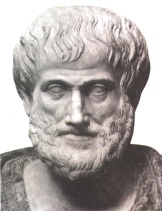 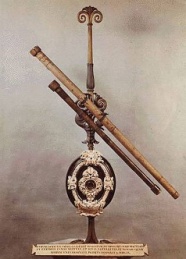 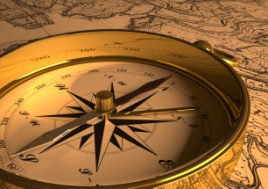 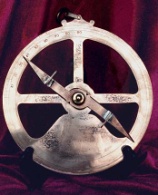 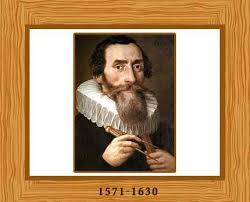 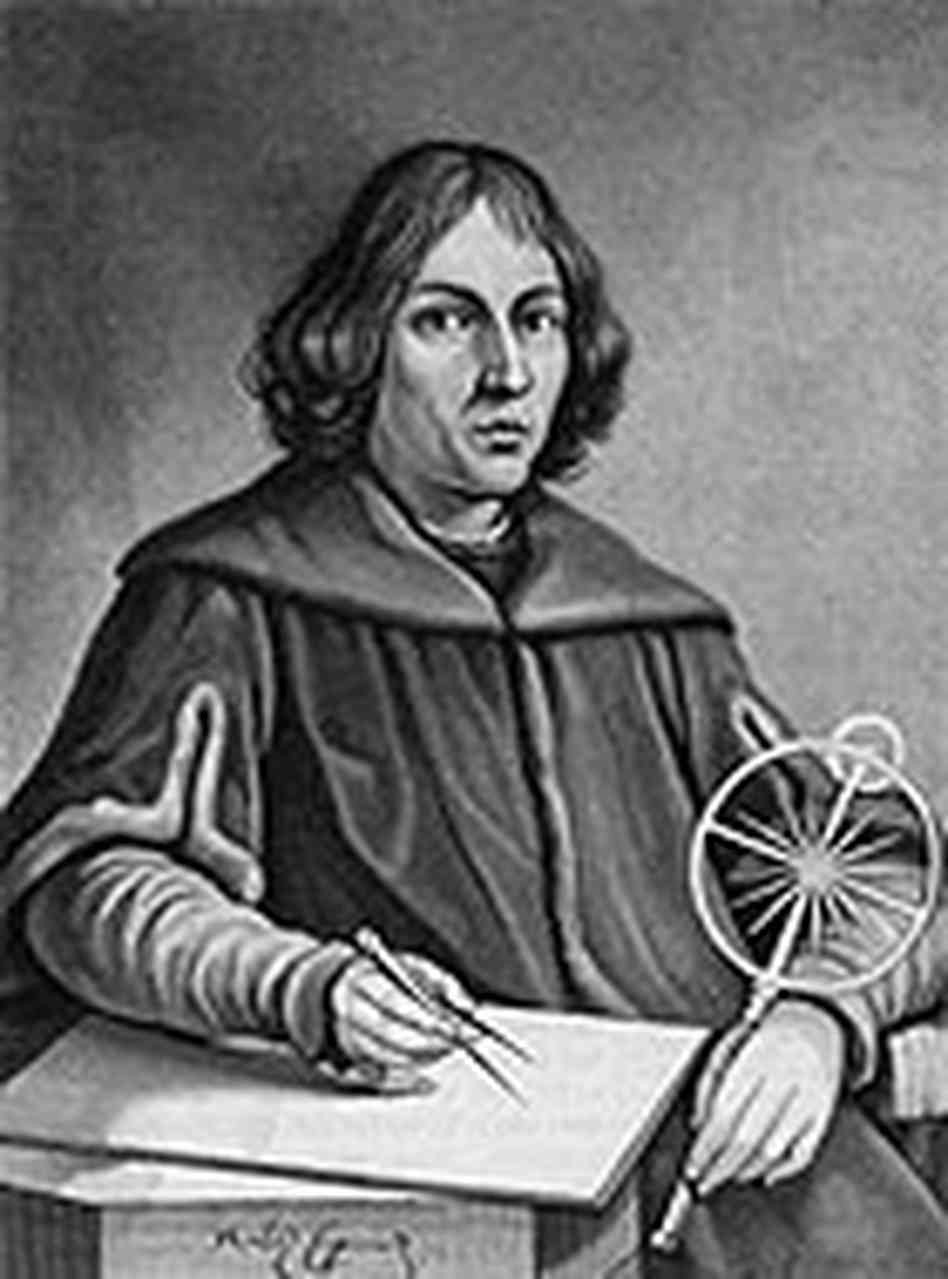 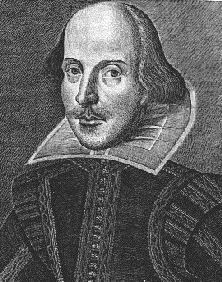 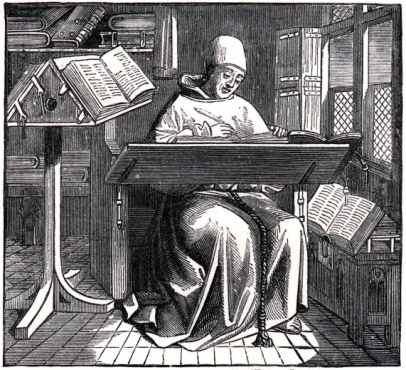 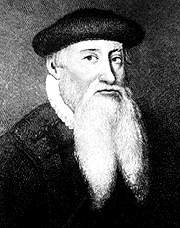 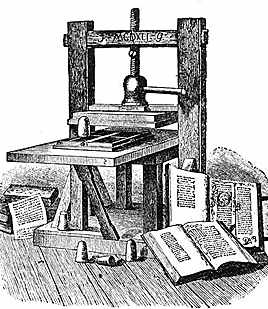 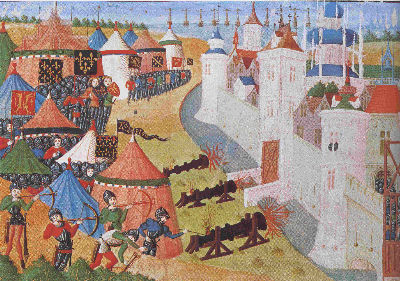 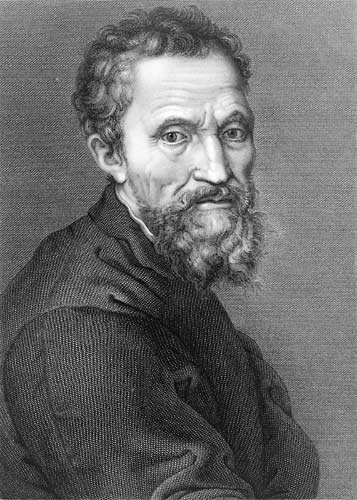 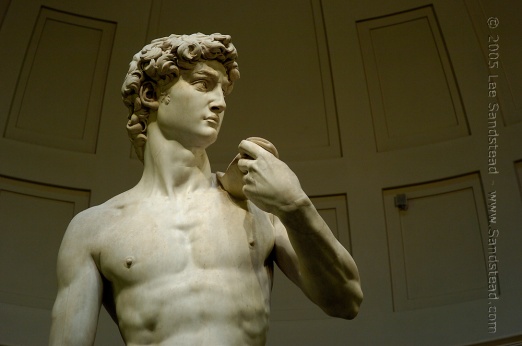 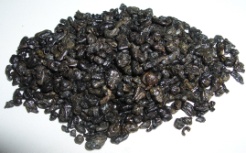 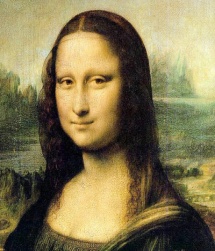 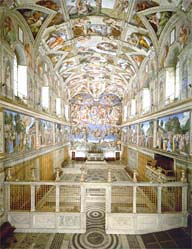 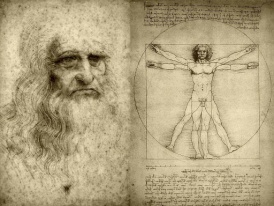 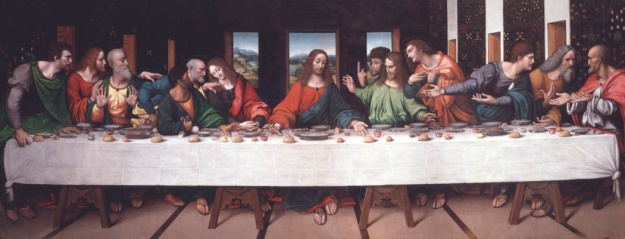 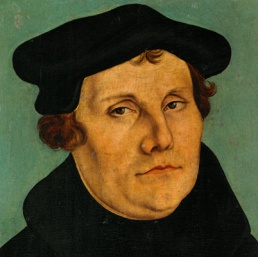 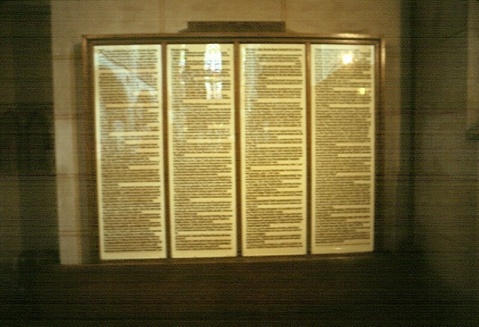 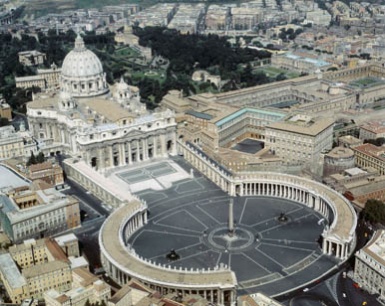 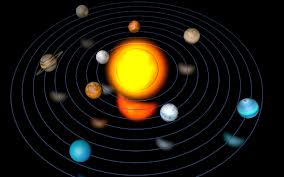 